Key: Phonics/Reading – RedEnglish – YellowMaths – BlueOther Subjects – GreenPractise counting in 2s, 5s and 10s.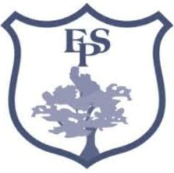 Go on a woodland walk – which season are we in? How do you know?Practise your speed sounds.Create a poster about yourself.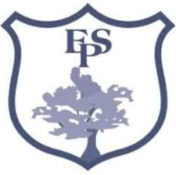 Practise reading the Year 1 word list.Help to write a shopping list.Help a family member with some cooking.Share your favourite story with a family member.Create a self-portrait using any chosen media.Retell a story you’ve read.Practise your letter formation - create the letters from things at home (lego/pasta etc) or write them down.Play a board game.Practise counting forwards and backwards.Draw a picture of your family and write a sentence about things you like to do together.With help from an adult, create a family tree.Go on a shape hunt in your house, garden or local area.Research your favourite animal and make a fact file.Practise your number formation – create the numbers from things at home (lego/pasta etc) or write them down.Visit a local library and read a book.Draw a picture of your favourite book character. Can you write a sentence about the book?